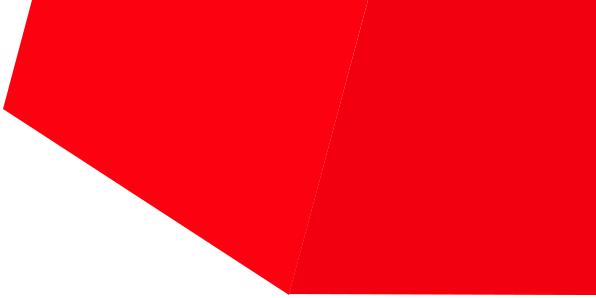 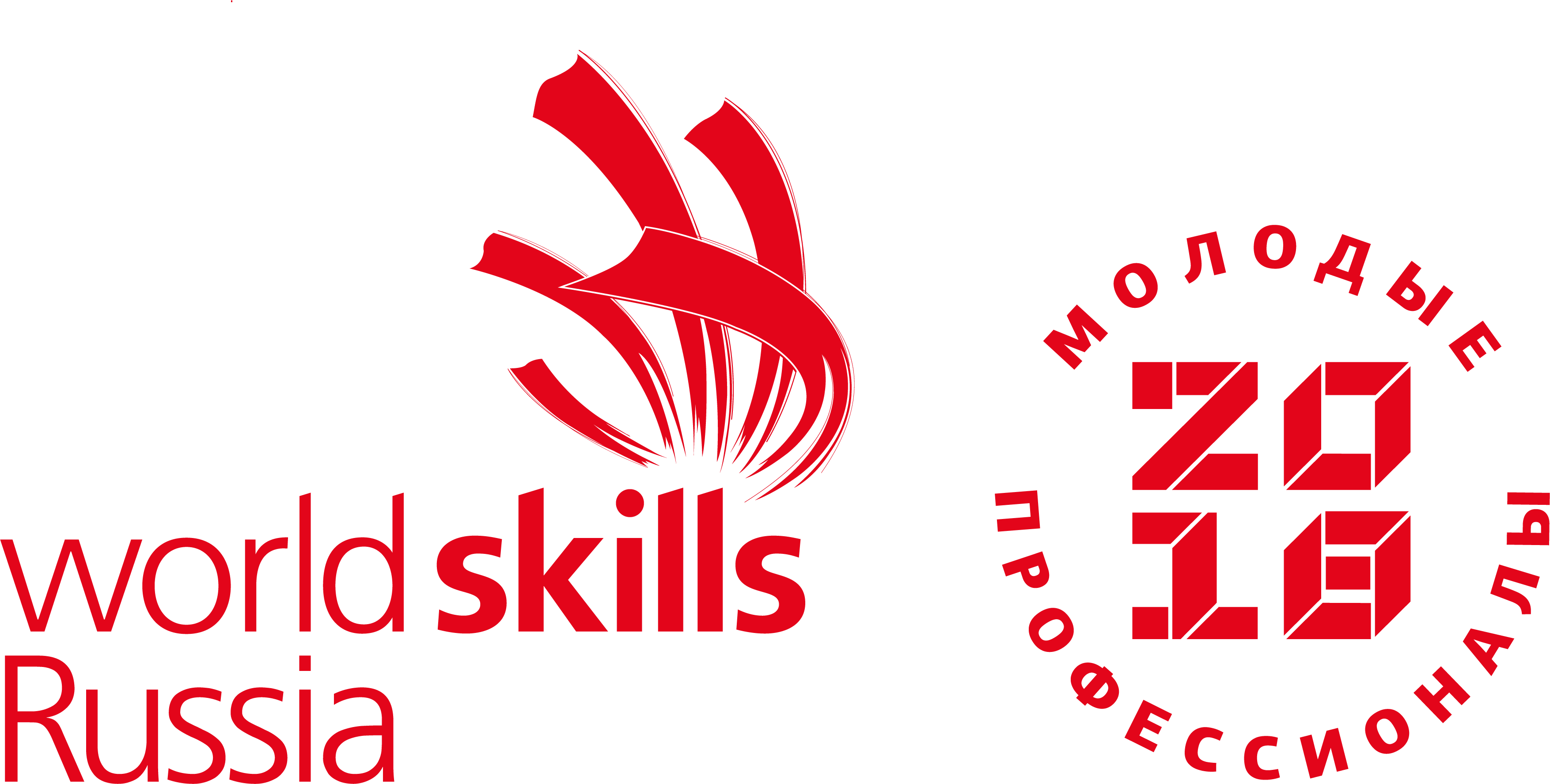 		Список участниковкомпетенция«Инженерный дизайн CAD»№ п/пФ.И.О. участникаНаименование профессиональной образовательной организацииКомпетенция «Инженерный дизайн CAD»Компетенция «Инженерный дизайн CAD»Компетенция «Инженерный дизайн CAD»1.Беззубко Вячеслав ДенисовичГАПОУ МО "Мурманский индустриальный колледж"2.Яковлев Алексе ВикторовичГАПОУ МО "Мурманский индустриальный колледж"3.Азнабаев Марат АзатовичГАПОУ МО "Мурманский индустриальный колледж"4.Звонорев Геннадий ГеннадьевичГАПОУ МО "Мурманский индустриальный колледж"5.Белянин Илья ВладимировичГАПОУ МО "Мурманский индустриальный колледж"6.Харин Михаил АндреевичГАПОУ МО "Мурманский индустриальный колледж"   Компетенция «Инженерный дизайн CAD» (юниоры)   Компетенция «Инженерный дизайн CAD» (юниоры)   Компетенция «Инженерный дизайн CAD» (юниоры)1.Зуев Игорь ДмитриевичГАПОУ МО "Мурманский индустриальный колледж"2.Пудов Вячеслав НиколаевичГАПОУ МО "Мурманский индустриальный колледж"3.Айвазов Данил Рафисович ГАПОУ МО "Мурманский индустриальный колледж"4.Орлов Михаил НиколаевичГАПОУ МО "Мурманский индустриальный колледж"5.Зимогляд Родион ОлеговичГАПОУ МО "Мурманский индустриальный колледж"